Câmara Municipal de Santa Bárbara d’Oeste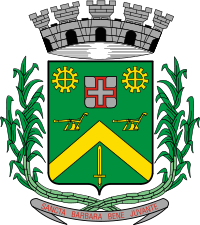 “Palácio 15 de Junho”Gabinete do Vereador Carlos Fontes - 1º Secretário da Mesa DiretoraVisite o nosso blog: www.carlosfontesvereador.blogspot.comINDICAÇÃO Nº 1715/09“Providências quanto à pintura de faixa de pedestre na Avenida da Amizade, na altura do número 1.054, em frente à Igreja Assembléia de Deus - Ministério Belém”.INDICA ao senhor Prefeito Municipal, na forma regimental, determinar ao setor competente que tome providências quanto à pintura de faixa de pedestre na Avenida da Amizade, na altura do número 1.054, em frente à Igreja Assembléia de Deus – Ministério Belém.Este vereador foi procurado por inúmeros munícipes, em especial pelo Senhor Elias (Baiano), que solicitaram providências quanto à pintura de uma faixa de pedestre no local em que especifica, pois o local é de um movimento intenso de veículos, que transitam pelo local em alta velocidade, dificultando para que os pedestres possam atravessar a rua com segurança. Tendo uma faixa de pedestre no local, será de grande valia para a segurança dos transeuntes.   Plenário “Dr. Tancredo Neves”, em 08 de dezembro de 2.009.CARLOS FONTES-Vereador / 1º Secretário-